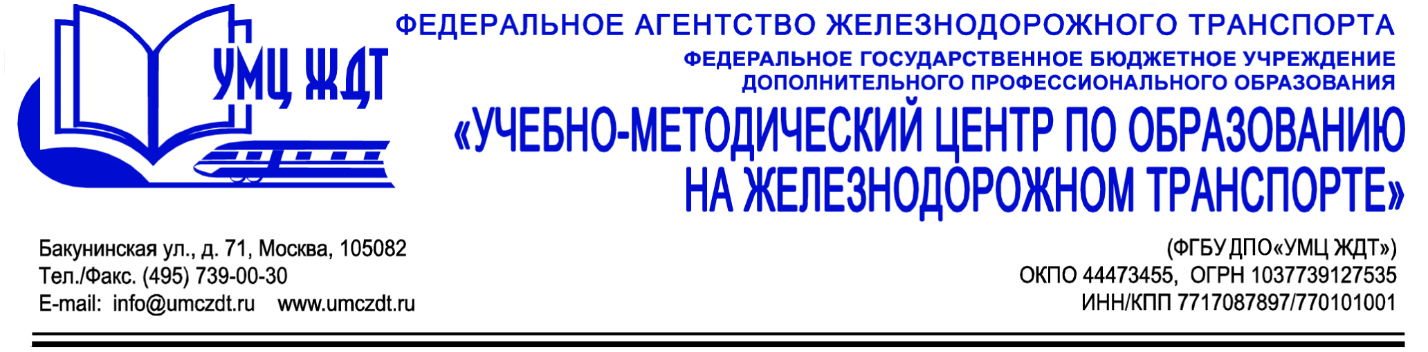 АннотацияДополнительная образовательная программа (повышение квалификации)«Оператор ПК. Углубленный курс использования программ Word и Excel.»Адресация программы: для лиц со средним профессиональным или высшим образованием по любому профилю, заинтересованных в ознакомлении с основами компьютерной грамотности, навыками работы на компьютере и формирование умения применять теоретические знания на практикеКоличество часов: 	40 ак.ч.Форма обучения:              очноМодуль 1 Оформления документов в MS WordНавигация в документе Использование таблиц при оформлении документов Создание и модификация списков Использование графических объектов документахСовместная работа с многостраничными документами Использование колонтитулов и нумерация страниц Использование разделов в документах Модуль 2. Эффективная обработка данных в MS ExcelИнтерфейс MS Excel и основные приёмы работы. Ввод и форматирование данных различных типов Работа с данными на листе и управление листами Использование встроенных стандартных функций в MS ExcelПостроение и форматирование диаграмм Вывод данных рабочего листа на печать Сортировка и фильтрация данных Итоговая аттестация – зачет в форме практического задания. По окончании профессиональной переподготовки выдается удостоверение установленного образца.